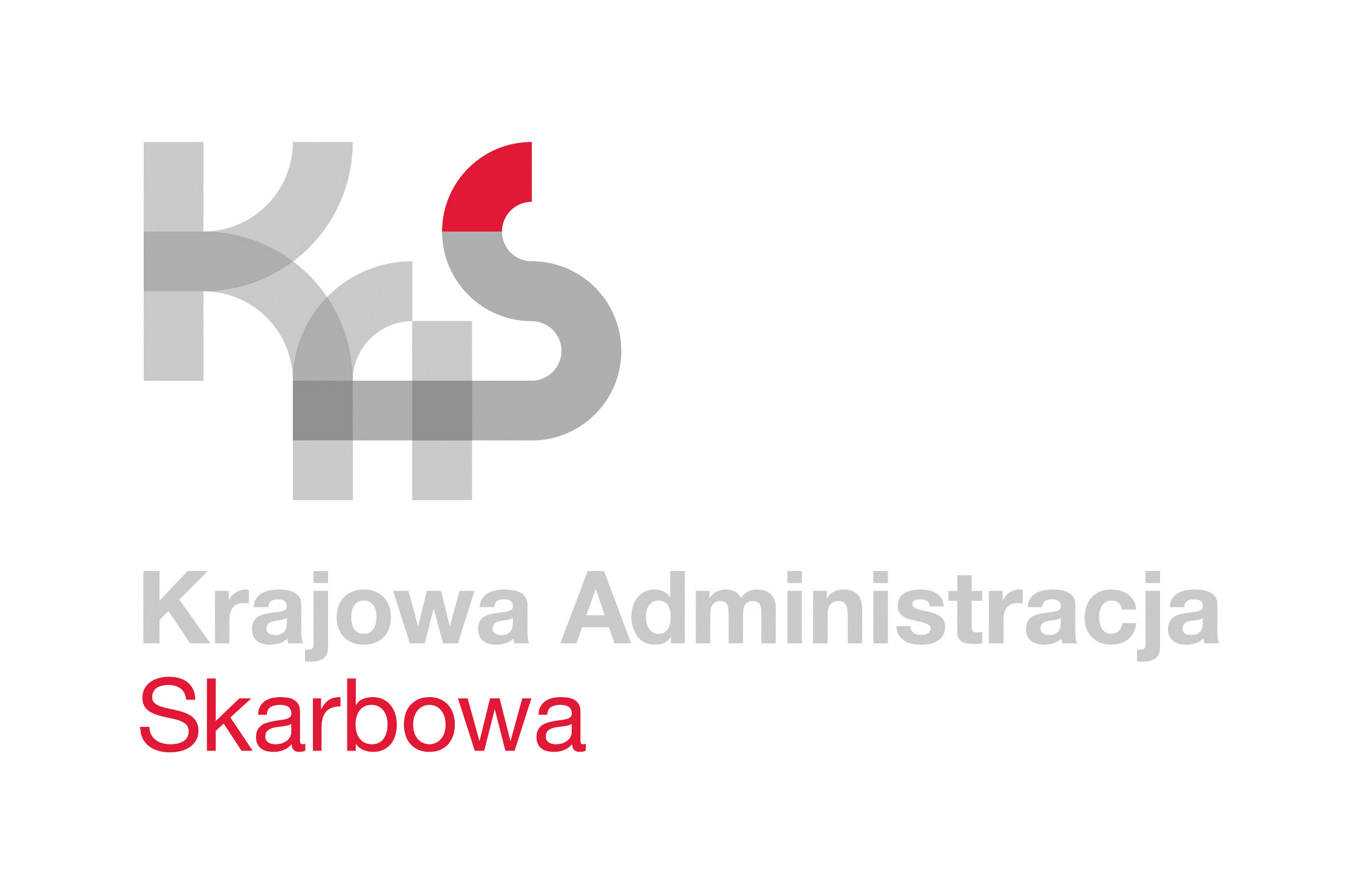 IZBA ADMINISTRACJI SKARBOWEJ 
W ŁODZI                    Łódź, 19 stycznia 2022 rokuUNP:                   1001-22-004658

Sprawa:              Konserwacje i naprawy dźwigów - jednostki 
                             IAS Łódź
                 

Znak sprawy:    1001-ILN-1.261.30.2021Kontakt:             Emilia Kowalska - starszy inspektor
                            tel. 42 25 47 149
                            e-mail: emilia.kowalska3@mf.gov.pl Informacja o wyborze ofertyIzba Administracji Skarbowej w Łodzi informuje, iż w postępowaniu o udzielenie zamówienia publicznego, którego przedmiotem jest usługa okresowych konserwacji oraz napraw urządzeń dźwigowych zamontowanych w budynkach Izby Administracji Skarbowej w Łodzi, prowadzonego z wyłączeniem przepisów ustawy z dnia 11 września 2019 roku - Prawo zamówień publicznych (t. j. Dz. U. z 2021 r., poz. 1129 ze zm.), ponieważ wartość niniejszego zamówienia nie przekracza kwoty 130 000,00 złotych, oferty złożyli nw. Wykonawcy:Kryterium wyboru oferty jest cena 100%.W postępowaniu wybrano najkorzystniejszą ofertę, złożoną przez Firmę: „WINDEX” – Anna Rakowska ul. Piotra Skargi 121, 95-200 Pabianice.  Wykonawca spełnił wszystkie warunki przedmiotowego zamówienia.                                                                                        Na oryginale podpisał
                                                                      Z up. Dyrektora                                                         Izby Administracji Skarbowej w Łodzi                                                           Naczelnik Wydziału                                                         Łukasz WójcikLp.Nazwa WykonawcyCena brutto wskazana 
w formularzu ofertowym Ocena punktowa1„WINDEX” – Anna Rakowskaul. Piotra Skargi 121 95-200 Pabianicee-mail: windex2000@wp.pl44 528,00 zł1002„KOMODO” Jarosław Durajskiul. Wojskowa 3A/194-259 Łódźe-mail: komodojd@gmail.com 86 739,60 zł51,34